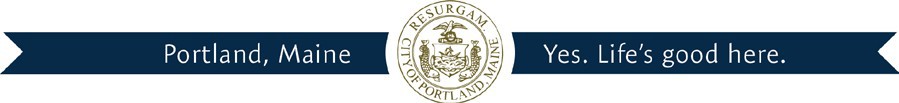 Jeff Levine, AICP, Director	Ann MachadoPlanning & Urban Development Department	Zoning AdministratorLEGALIZATION OF NON-CONFORMING DWELLING UNITS (For office use only)Address & CBL  38 Portland Street  - 033-J-011	Notices to owners of properties situated within 300 feet sent on:  mailed 9/28/2017	City Housing Ordinance compliance scheduled: 10/4/17 (Chuck) received:  10/16/17	City NFPA compliance given on:  	received:  10/16/17	Received any letters within 10 days from notices sent?  10/13/2017	Unit(s) existed prior to April 1, 1995?  Affidavit from previous owners son	Unit(s) shown to be established by different owner?  No evidence submitted – rec’d deed  9/27/17	Site plan included:  Yes	Floor plan(s) included?  Yes	Is ZBA action required?  Yes – Received letter on 10/13/17 – scheduled for 12/7/17 meeting (received application on 11/13/17) Granted 4-1.	389 Congress Street * Portland Maine 04101-3509 * Phone: (207) 874-8703 * Fax: (207) 874-8716http://www.portlandmaine.gov/planning/buildinsp.asp * E-Mail: buildinginspections@portlandmaine.gov